                                                OŚWIADCZENIE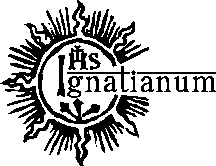 Dla celów ustalenia obowiązku ubezpieczeń społecznych:Osoby przebywającej na urlopie wychowawczym*Osoby pobierającej zasiłek macierzyński*Osoby pobierającej zasiłek w wysokości zasiłku macierzyńskiego*(wypełnia ubezpieczony na podstawie art. 36 ust 2a ustawy z dnia 13 października 1998 r. o systemie ubezpieczeń społecznych – Dz.U. 137, poz. 887 z póź. Zm)Nazwisko:		……………………………………………………………………………………………………………………………………Imię:			……………………………………………………………………………………………………………………………………Data urodzenia:		…………………………………….		PESEL:	……………………………………………………………….NIP:			…………………………………….		Seria i nr dok.tożsam.: ………………………………………….Miejsce zamieszkania:	……………………………………………………………………………………………………………………………………Oświadczam, że:Mam ustalone prawo do emerytury			TAK/NIE*Mam ustalone prawo do renty (**)			TAK/NIE*Jeśli TAK, proszę podać od kiedy ……………………………………………………………………… oraz numer decyzji ………………………………………………………………………………………………………………………………………………………..Posiadam inny tytuł/-y do ubezpieczeń społecznych		TAK/NIE*Jeśli TAK, proszę podać jaki ……………………………………………………………………………………..…………………………….Jeśli TAK, proszę podać okres/-y (od kiedy – do kiedy) …………………………………………………………………………..O wszelkich zmianach w stosunku do danych zawartych w niniejszym oświadczeniu zobowiązuję się niezwłocznie powiadomić płatnika składek.………………………………………………………			…………………………………………………………….Data							Podpis(*) niepotrzebne skreślić(**) z wyjątkiem rent przyznanych na podstawie przepisów prawa cywilnego (np. renta wyrównawcza) oraz rent socjalnych na podstawie ustawy z dnia 12 marca 2004 r. o pomocy społecznej (Dz.U. nr 64, poz. 593).